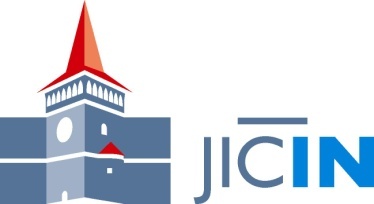                                                                        	Ing. Brunner/493 545 470	7.3.2014	Oznámení o zahájení zadávacího řízení - vypracování cenové nabídky malého rozsahu na akci:     	dodávka 44 počítačů a 16 tiskáren Město Jičín, jako zadavatel a investor výše uvedené akce, tímto oznamuje zahájení zadávacího řízení a žádá o vypracování písemné cenové nabídky na tuto akci. I.  Identifikační údaje zadavatele:	Město Jičín, zast. starostou MVDr. Jiřím Liškou          sídlo: Žižkovo nám. 18, 506 01 JičínIČ: 00271632II. Předmět zakázky: Místo plnění: 			Žižkovo nám.18, 50601 JičínTermín plnění zakázky: 	do 2 týdnů od podpisu kupní smlouvyIII. Předpokládaná hodnota zakázky bez DPH: 	743.800 KčTato zakázka vzhledem k předpokládané hodnotě ceny zakázky není zadávána v režimu zákona č.137/2006 Sb., o veřejných zakázkách, ve znění pozdějších předpisů (dále jen zákon o veřejných zakázkách). Zadavatel je povinen dodržovat zásady transparentnosti, rovného zacházení a zákazu diskriminace (§ 6 zákona č. 137/2006 Sb., o veřejných zakázkách).Zadavatel požaduje nabídku zpracovat v českém jazyce. Zadavatel nepřipouští varianty nabídek. IV. Základní hodnotící kritérium:Základním hodnotícím kritériem pro zadání veřejné zakázky je nejnižší nabídková cena bez DPH.V. Požadavky na prokázání kvalifikace uchazečů o tuto zakázku:žádnéVI. Další práva  a podmínky zadavatele:   Zadavatel si vyhrazuje právo: zrušit zadávací řízení až do doby uzavření smlouvy, a to i bez udání důvodů nepřijmout žádnou nabídku a neuzavřít smlouvu s žádným z uchazečůdodatečně upřesnit, doplnit, změnit nebo zrušit zadávací podmínky ve lhůtě pro podání nabídek, s tím, že s ohledem na druh změny bude případně lhůta pro podání nabídek přiměřeně prodloužena, změna podmínek bude zveřejněna a dále bude oznámena všem známým dodavatelůmprodloužit lhůtu pro podání nabídek, a to i bez uvedení důvodůpřed rozhodnutím o výběru nejvhodnější nabídky si ověřit skutečnosti deklarované uchazečem v nabídce u třetích osobneuzavřít smlouvu s vítězem, ale oslovit uchazeče, jehož nabídka se umístila druhá v pořadí, v případě, že vítězný uchazeč v požadované lhůtě nepředloží originály nebo ověřené kopie dokladů prokazujících splnění kvalifikace nebo neposkytne zadavateli součinnost k uzavření smlouvy ve lhůtě 15 ti dnů ode dne doručení výzvy k uzavření smlouvy nebo před podpisem smlouvy bylo zahájeno insolvenční řízení na uchazeče. Obdobně zadavatel postupuje u druhého uchazeče neposkytovat náhradu nákladů, které uchazeč vynaloží na účast v zadávacím řízenínevracet uchazečům nabídky.oznámit rozhodnutí o vyloučení uchazeče uveřejněním JEN v el. tržišti. V takovém případě se rozhodnutí považuje za doručené okamžikem uveřejnění na profilu zadavatele.uveřejnit oznámení o výběru nejvhodnější nabídky JEN v el. tržišti.. V takovém případě se oznámení považuje za doručené okamžikem uveřejnění na profilu zadavateleinformovat účastníky zveřejněním odpovědi na dodatečné dotazy popř. další informace v průběhu lhůty pro podání nabídek JEN v el. tržišti.V takovém případě se informace považuje za doručenou okamžikem uveřejnění na profilu zadavateleVII. Podmínky pro realizaci zakázky:rozsah dodávky:V případě, že z jakýchkoliv důvodů na straně zadavatele nebude možné dodržet termín zahájení doby plnění, je zadavatel oprávněn zahájení doby plnění posunout na pozdější dobu, posouvá se tak i termín ukončení doby plnění. VIII. Nabídka musí obsahovat:Návrh kupní smlouvy podepsaný osobou oprávněnou jednat za uchazeče obsahující: Celkovou cenu díla bez DPH, DPH, vč. DPH. Veškeré údaje o nabídkové ceně musí být uvedeny v korunách českých. DPH se pro účely této veřejné zakázky rozumí peněžní částka, jejíž výše odpovídá výši daně z přidané hodnoty vypočtené dle zákona č. 235/2004 Sb., o dani z přidané hodnoty, ve znění pozdějších předpisů. DPH bude v nabídkách uvedena ve výši platné ke dni podání nabídky.Nabídková cena je cenou maximální, nejvýše přípustnou a platnou po celou dobu plnění a její překročení se nepřipouští. Cena díla je stanovena rozpočtem, jehož úplnost je zaručena.Při stanovení nabídkové ceny musí vzít uchazeč v úvahu veškeré náklady, jejichž vynaložení bude nezbytné ke splnění předmětu veřejné zakázky v jeho plném rozsahu.Termín realizace v kalendářních týdnechZadavatel požaduje, aby uchazeči v rámci nabídky předložili podepsaný a vyplněný návrh smlouvy, který bude obsahovat obchodní a platební podmínky stanovené zadavatelem v tomto zadání. Pokud platební podmínky nejsou v tomto oznámení uvedeny, uchazeč navrhne své platební podmínky a zadavatel si vyhrazuje právo dále o nich jednat a taktéž jednat o přesném znění smlouvy. Nabídka, která bude obsahovat nepodepsanou smlouvu, bude vyřazena a uchazeč ze zadávacího řízení vyloučen pro nesplnění podmínek zadávacího řízení.Každý dodavatel může podat v jednom zadávacím řízení pouze jednu nabídku. Dodavatel, který podal nabídku v zadávacím řízení, nesmí současně být subdodavatelem, jehož prostřednictvím jiný dodavatel v tomtéž zadávacím řízení prokazuje kvalifikaci ani podat společnou nabídku s jiným dodavatelem. Pokud dodavatel podá více nabídek samostatně nebo společně s dalšími dodavateli, nebo je subdodavatelem, jehož prostřednictvím jiný dodavatel v tomtéž zadávacím řízení prokazuje kvalifikaci, zadavatel všechny nabídky podané takovým dodavatelem vyřadí.IX. Obchodní a platební podmínky:Zadavatel nebude poskytovat zálohy;Úhrada za plnění veřejné zakázky bude provedena na základě daňového dokladu (faktury) vystaveného vybraným uchazečem zadavateli den následující po předání díla;Splatnost účetních dokladů musí být nejméně 14 dnů od doručení faktury zadavateli X. Poskytování dodatečných popř. dalších informací v průběhu lhůty pro podání nabídek Zadavatel zajistí informovanost všech dodavatelů, kteří byli vyzváni k podání nabídky nebo kterým byla zadávací dokumentace poskytnuta, o všech podstatných změnách zadávacích podmínek, o všech relevantních otázkách dodavatelů popř. jiných dodatečných informací, které se v průběhu zadávací lhůty vyskytnou prostřednictvím el. tržiště.XI. Zadávací lhůta a místo podání nabídek:Zadávací lhůta Minimální doba, po kterou je uchazeč svou nabídkou vázán činí 90 dní od uplynutí lhůty pro doručení nabídek.Nabídky prostřednictvím el. tržiště podávejte nejpozději do 24.3.2014 v 13:00 hodin.VÁŠ DOPIS ZNAČKY/ZE DNENAŠE ZNAČKAVYŘIZUJE JIČÍNcopopisproduct numberksPCHP ProDesk 400 MT i3-4130/4G/500/DVD/7P+8PD5T94EA#BCM44paralerní portHP Parallel Port AdapterKD061AA5záruka PCHP 3y NextBusDay Onsite DT Only HW SuppU6578E44officeOffice Home and Business 2013 32-bit/ x64 CZT5D-0170844repro PCSpeaker GENIUS SP-U115 1, 5W USB black3173100610010tiskárnaHP LaserJet Pro P1606dn /A4, 25ppm, USB, LANCE749A#B1916